Темы Открытых уроковдататема17 декабря17 декабря в 11:00 (мск) состоится трансляция шоу профессий «Спуск на воду», посвященного судостроению.

В ходе урока школьники узнают о судостроении, сферах использования промышленных роботов и, конечно, посоревнуются в викторине. Традиционное соревнование между командами пройдет в компетенции «Промышленная робототехника», участникам предстоит самостоятельно запрограммировать робота для лазерной резки детали будущего судна.

Шоу доступно на сайте открытыеуроки.рф и в официальной группе проекта во ВКонтакте.

Организаторами «Шоу профессий: Спуск на воду» выступят: Министерство просвещения Российской Федерации, Институт воспитания | ФГБНУ ИИДСВ РАО, а также Институт развития профессионального образования.

#открытыеурокиРФ #институтвоспитания #открытыеуроки #дети #школа #наука #профессии #образование #шоупрофессий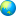 10 декабряШоу профессий «Поехали!», посвященный инженерии космических систем.8 декабряШоу профессий «Натуральный продукт», посвященный сельскохозяйственной отрасли.4 декабряВсероссийский открытый урок «Россия – страна добрых дел», который приурочен ко Дню добровольца России.30 ноябряВсероссийский открытый урок «Большая перемена»: больше, чем конкурс», посвященный итогам первого сезона Всероссийского конкурса для школьников «Большая перемена»26 ноябряШоу профессий «Цифровой мир»,  посвященный IT-технологиям24 ноябряВсероссийский открытый онлайн-урок "Александр Невский: наследие", посвященный 800-летию великого князя и полководца! 19 ноябряпервый выпуск «Шоу профессий» - «Большая стройка» 16 ноябряВсероссийский открытый урок «Изобретай будущее!». Он посвящен научным открытиям, изобретениям и инновационным технологиям.2 ноябряВсероссийский открытый урок #МыВместе19 октябряВсероссийский открытый урок  «Спорт — это жизнь»